Математический диктантРешение дополнительных задачЗадание 1РешениеЗадание 2РешениеЗадание 3РешениеЗадание 4РешениеЗадание 5РешениеЗадание 1Задание 2Угол при вершине равнобедренного треугольника равен 400. Боковая сторона треугольника служит диаметром полуокружности, которая делится другими сторонами на три дуги. Найти угловые величины этих дуг.Стороны вписанного угла с вершиной А пересекают описанную окружность в точках В и С. Из точки пересечения биссектрисы угла ВАС с описанной окружностью проведена хорда, параллельная АС. Доказать, что длина этой хорды равна АВ.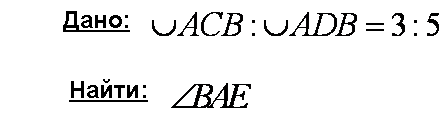 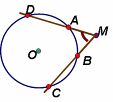 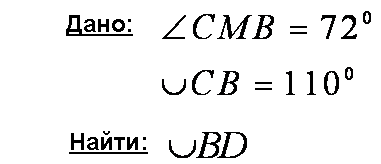 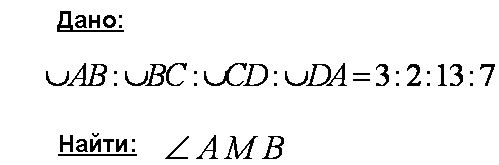 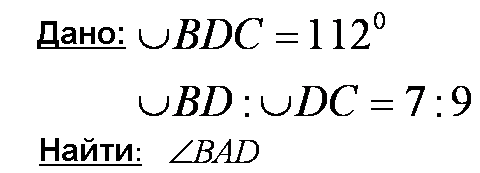 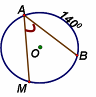 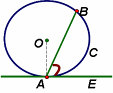 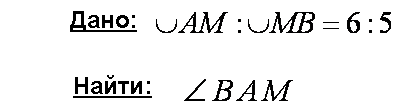 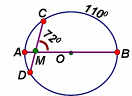 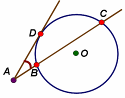 